INDICAÇÃO Nº 05413/2013Sugere ao Poder Executivo Municipal operação “tapa-buraco” na Rua do Couro no cruzamento com a Rua Natal no bairro Cd. Nova.Excelentíssimo Senhor Prefeito Municipal, Nos termos do Art. 108 do Regimento Interno desta Casa de Leis, dirijo-me a Vossa Excelência para sugerir que, por intermédio do Setor competente, seja executada operação “tapa-buraco” na Rua do Couro no cruzamento com a Rua Natal no bairro Cd. Nova, neste município. Justificativa:Conforme visita realizada “in loco”, este vereador pôde constatar que na camada asfáltica há um buraco, fato este que prejudica as condições de tráfego e potencializa a ocorrência de acidentes, bem como o surgimento de avarias nos veículos automotores que por esta via diariamente trafegam. Plenário “Dr. Tancredo Neves”, em 04 de Outubro de 2013.ALEX ‘BACKER’-Vereador-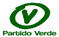 